SECTION 1. LISTENING TEST. TEST 1Part 1. Listen to the conversation between a secretary and a teacher and answer the following questions.1. How many new students are there in Mr. Peters' English class?a. Two	b. Three	c. Four2. What is the first student's name and nationality?a. Eva Lipponen, Finnish	b. Celine Poulain, French	c. Manuel Garcia, Mexican3. What is Celine Poulain's profession?a. Doctor	b. Engineer	c. Artist4. What is the second student's name and nationality?a. Eva Lipponen, Finnish	b. Celine Poulain, French	c. Manuel Garcia, Mexican5. What is Eva Lipponen's profession?a. Doctor	b. Engineer	c. Artist-----------------------------------------------------------Part 2. Look at the brochure of a house for rent. Listen and fill in the gaps.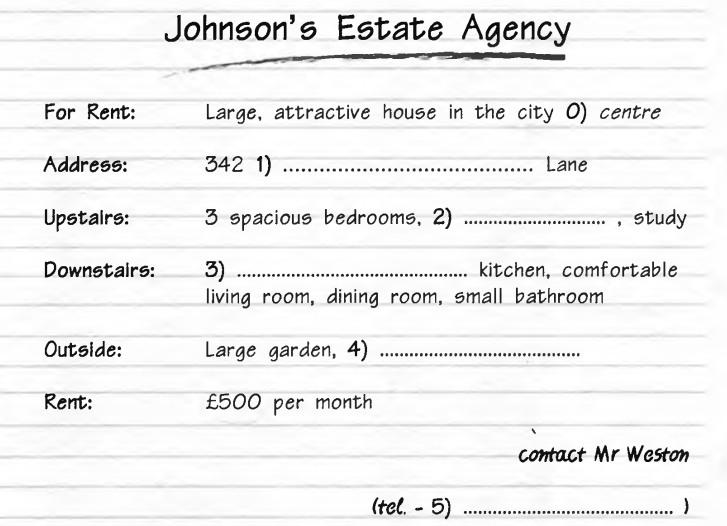 